1 Задание. Попробуй разгадать кроссворд.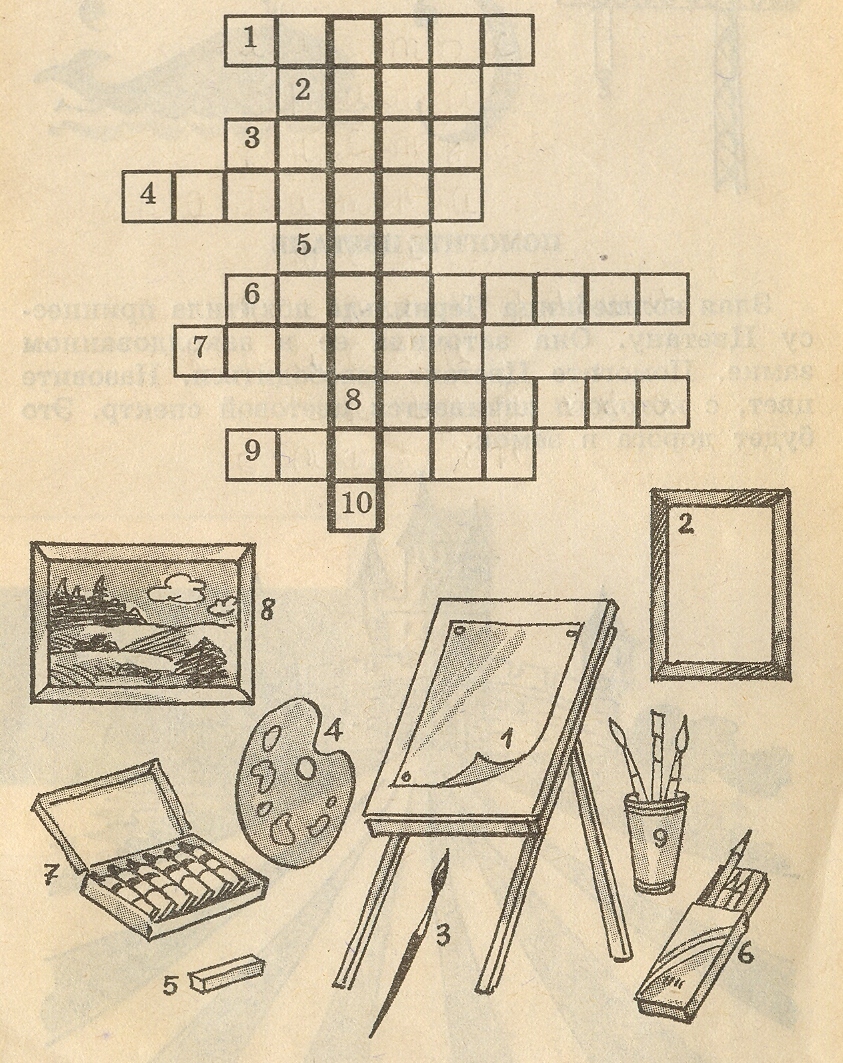 2 Задание. Рассмотри орнамент. Часть уже раскрашена, тебе же надо закончить работу. Где нет раскраски, подбери цвета сам.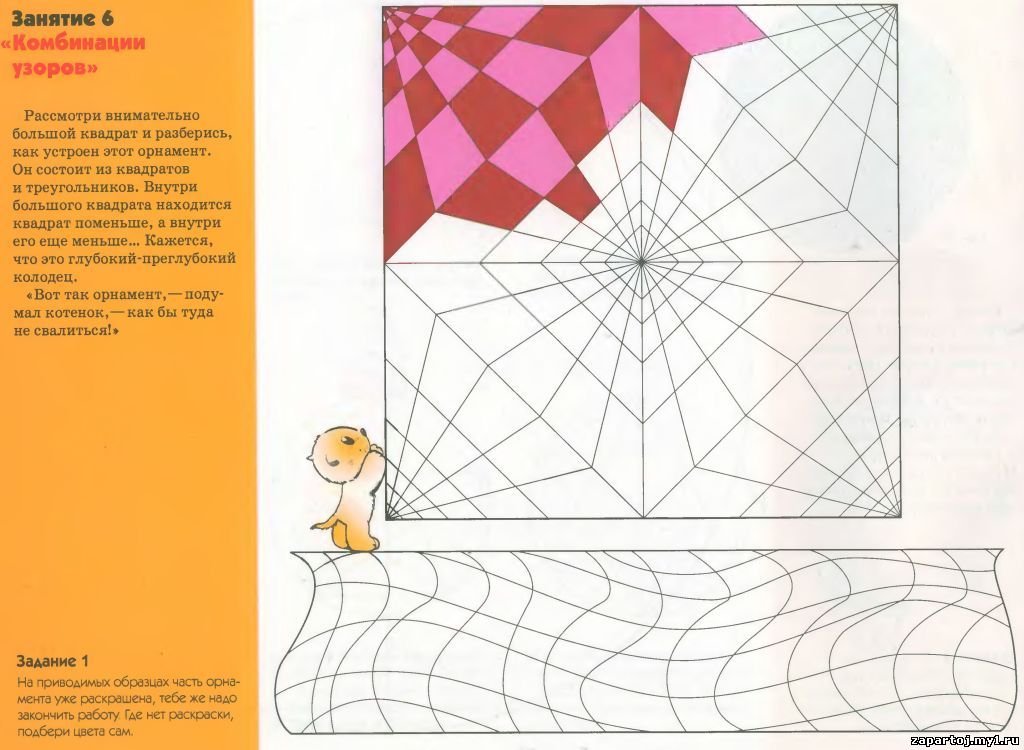 